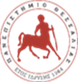 ΠΑΝΕΠΙΣΤΗΜΙΟ ΘΕΣΣΑΛΙΑΣΓΕΝΙΚΟ ΤΜΗΜΑ ΛΑΜΙΑΣΠΡΟΓΡΑΜΜΑ ΜΕΤΑΠΤΥΧΙΑΚΩΝ ΣΠΟΥΔΩΝ ΣΤΗΝ «ΠΡΟΗΓΜΕΝΗ ΦΥΣΙΚΟΘΕΡΑΠΕΙΑ»«Master of Science in Advanced Physiotherapy»«Τίτλος εργασίας»Διπλωματική/Ερευνητική Εργασίαπου υποβλήθηκε στο Γενικό Τμήμα Λαμίας του Πανεπιστημίου Θεσσαλίας ως μέρος των απαιτήσεων για την απόκτηση Μεταπτυχιακού Διπλώματος Ειδίκευσης  στην Προηγμένη Φυσικοθεραπεία από τον/τηνΌνομα ΦοιτητήΜήνας/Έτος